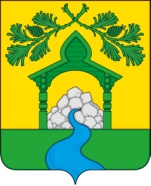 СОВЕТ НАРОДНЫХ ДЕПУТАТОВТВЕРДОХЛЕБОВСКОГО  СЕЛЬСКОГО  ПОСЕЛЕНИЯБОГУЧАРСКОГО МУНИЦИПАЛЬНОГО  РАЙОНА  ВОРОНЕЖСКОЙ  ОБЛАСТИ РЕШЕНИЕот  «06» марта 2017 г.  № 114	        с. ТвердохлебовкаО внесении изменений и дополнений в решение Совета народных депутатов Твердохлебовскогосельского поселения  от 28.12.2016  №93 «О бюджете   Твердохлебовского  сельского поселения  Богучарского муниципального района Воронежской   области на 2017 год и плановый период 2018 и 2019 годов»В соответствии с  Федеральным законом от  06.10.2003  № 131 – ФЗ «Об общих принципах организации местного самоуправления в Российской Федерации», Бюджетным кодексом Российской Федерации, Уставом Твердохлебовского сельского поселения, рассмотрев экспертное заключение правового управления правительства Воронежской области от 20.02.2017 № 19-62/170317П  на решение Совета народных депутатов Твердохлебовского сельского поселения Богучарского муниципального района от 28.12.2016 № 93, Совет народных депутатов Твердохлебовского  сельского поселения Богучарского муниципального района Воронежской области р е ш и л:1. Внести в  решение Совета народных депутатов Твердохлебовского  сельского поселения от 28.12.2016  № 93 «О бюджете Твердохлебовского  сельского поселения Богучарского муниципального района Воронежской области на 2017 год и на плановый период  2018 и 2019 годов» следующие изменения и дополнения:1.1. Статью 6  дополнить пунктом 4  следующего содержания:«4. Утвердить   общий объем бюджетных ассигнований на исполнение публичных нормативных обязательств Твердохлебовского сельского поселения:1) на 2017 год в сумме 165,0 тыс. рублей  согласно приложению 13 к настоящему решению;2) на плановый период 2018 года в сумме 20,0 тыс. рублей  и 2019 года в сумме 17,4 тыс. рублей соответственно согласно приложению 14 к настоящему решению.».1.2. Дополнить приложениями 13, 14 согласно приложениям 1, 2 к настоящему решению.2. Контроль за исполнением настоящего решения возложить на постоянную комиссию по бюджету, налогам, финансам и предпринимательству, по аграрной политике, земельным отношениям, муниципальной собственности и охране окружающей среды (Ткаченко И.В.) и главу Твердохлебовского сельского поселения Богучарского муниципального района Воронежской области Чвикалова В.Н.Глава Твердохлебовского сельского поселения                        В.Н.ЧвикаловПриложение 1                                                        к решению Cовета народных депутатов                                                                 Твердохлебовского сельского поселения                                                                                     от 06. 03. 2017  № 114Распределение бюджетных ассигнований на исполнение 
публичных нормативных обязательств Твердохлебовского  сельского поселения  на 2017 год (тыс. рублей)                                                                                Приложение 2                                                                  к решению Cовета народных депутатов Твердохлебовского  сельского поселения                                                                                              от 06. 03. 2017  № 114Распределение бюджетных ассигнований на исполнение 
публичных нормативных обязательств Твердохлебовского  сельского поселения на плановый период  2018 и 2019 годов           (тыс. рублей)НаименованиеЦСРВРРзПрСумма123456Муниципальная программа Твердохлебовского  сельского поселения Богучарского муниципального района Воронежской области «О деятельности администрации Твердохлебовского   сельского поселения по решению вопросов местного значения на 2014-2020 годы»39 0 00 00000165,0Подпрограмма «Прочие мероприятия по реализации программы «О деятельности администрации Твердохлебовского  сельского поселения по решению вопросов местного значения на 2014-2020 годы»39 2 00 00000165,0Основное мероприятие «Организация социальной поддержки населения»39 2 05 00000165,0Доплаты к пенсиям муниципальных служащих Твердохлебовского  сельского поселения (Социальное обеспечение и иные выплаты населению)39 2 05 904703001001165,0НаименованиеЦСРВРРзПрСумма на плановый периодСумма на плановый периодНаименованиеЦСРВРРзПр2018 год2019 год1234567Муниципальная программа Твердохлебовского  сельского поселения Богучарского муниципального района Воронежской области «О деятельности администрации Твердохлебовского сельского поселения по решению вопросов местного значения на 2014-2020 годы»39 0 00 0000020,017,4Подпрограмма «Прочие мероприятия по реализации программы «О деятельности администрации Твердохлебовского  сельского поселения по решению вопросов местного значения на 2014-2020 годы»39 2 00 0000020,017,4Основное мероприятие «Организация социальной поддержки населения»39 2 05 0000020,017,4Доплаты к пенсиям муниципальных служащих Твердохлебовского социальное обеспечение и иные выплаты населению)39 2 05 90470300100120,017,4